 CURRICULUM VITAE CURRICULUM VITAESHERIN SHERIN 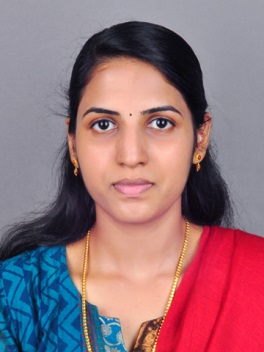 PERSONAL DETAILSSHERIN EMAIL ADDRESSSherin.367862@2freemail.com EDUCATIONALQUALIFICATIONSDEGREE:  Bachelor of Nursing &Midwife from Bharathi   college of Nursing,  Tumkur ,  Rajeev Gandhi University of health science, Karnataka. Year of passing October 2008PLUS TWO: Board of Higher Secondary Examination from Government of Kerala, year of passing march2004S.S.L.C :Secondary School Leaving Certificate from Government of Kerala ,year of passing march2002PERSONAL INFOGender: FemaleDate of birth: 23-07-1986Marital Status: MarriedState: Abu Dhabi,Nationality: IndianCONTACTADDRESSSherin PASSPORT DETAILSPlace of Issue: TrivandrumDate of issue:27-3-2017Date of expiry:26-03-2027LANGUAGES KNOWNEnglishHindiMalayalamArabic(speak only)CAREER OBJECTIVE:   Is to contribute my skills & talents to an esteemed organization and to support the long-term mission of the facility.EXPERIENCE:  (Total  6years )Experience in Saudi :Staff Nurse in Maternity and Children Hospital, Al Jouf Region, Saudi Arabia, from 24/6/2010 to 21/2/2012 in OBG Emergency department. Staff Nurse in Abu  Ajram  General  Hospital from 22/2/2012 to 20/11/2015  in Emergency department.Experience in India :Staff Nurse in B.M. Birla Heart Research Centre , Kolkata, in Medical Surgical and Cardiac ward from 06/04/2009 to 8/3/2010.MEMBERSHIP& REGISTRATION:Health Authority Abu Dhabi License: Application No: AGN173180, Registration No: 309570397Saudi Commission for Health Specialties(ID :10-R-N-0357620)Karnataka State Nursing Council(Reg. no :14525)Kerala Nurses And Midwives Council(KL04201602832)Basic Life Support  (d37aa39750eb)-July 2016Advanced Cardiac Life Support(92f5b6aa4294)-February 2017JOB PROFILE: Maintains safe and clean working environment by complying with procedures, rules, and regulations;Assess patients to identify appropriate nursing interventionsAdminister medications and treatments as prescribed by a physician or according to policies and protocolsMonitor, assess and document and report symptoms and changes in patients condition Operate and monitor medical apparatus or equipmentMay supervise licensed practical nurses and other nursing staffsMay develop and implement discharge planning process on admission of patientMay teach and counsel patients and their families on health issues in collaboration with other health care providersContributes to team effort by accomplishing related results as needed.Documents patient care services by charting in patient  department recordsTYPES OF PATIENTS HANDLED:Patients with MI ,Angina Pectoris, Heart failure, Cardiac arrest, Pulmonary oedema, Respiratory failure, COPD, Septicaemia, Renal failure ,DM, Upper GI bleeding ,Pancreatitis ,Hepatic Encephalopathy, Cholelithiasis  Thrombocytopenia, Haemorrhagic shock, Intracranial haemorrhage, Head injuries, RTA ,CABG, Angiogram, Angioplasty, Pacemaker implantation, Valve replacement surgery ,and pre and post-partum care of normal delivery, Assisting in normal delivery and new born care.   TYPES OF EQUIPMENT  HANDLED: C.T.G Machine, Doppler ultrasound,  Fetoscope , Ventilator ,  Glidoscope  ,Cardiac monitor, ABG analysis machine, BIPAP machine, CPAP  machine, Defibrillator, AMBU bag, Laryngoscope ,BP apparatus, Syringe pump ,Infusion pump, Electronic vitals monitor,  Glucometer, Suction machine, Nebulizer and ECG machine, Ophthalmoscope, Otoscope , Incubator ,Phototherapy, Baby warmer.DECLARATION:I hereby declare all the above detail which I had mentioned is true as per my knowledge.Place: Abu DhabiDate:07/05/2017	sSherin 